HARMONOGRAM WYWOZU ODPADÓW DLA GMINY KROSNO ODRZAŃSKIE Styczeń - Czerwiec 2023 r. – Nieruchomości wielolokaloweMiejscowości : Szklarka RadnickaPunkt Selektywnego Zbierania Odpadów Komunalnych – ul. Wiejska 12, Krosno Odrzańskie
Godziny otwarcia: poniedziałek-czwartek: 8.00 - 16.00; piątek-nieczynne; sobota: 8.00 - 16.00Informacje na temat odbioru odpadów komunalnych są dostępne na stronie: www.czyste.krosnoodrzanskie.plODPADY NALEŻY WYSTAWIĆ W DNIU ODBIORU DO GODZINY 7.00HARMONOGRAM WYWOZU ODPADÓW DLA GMINY KROSNO ODRZAŃSKIE Lipiec-Grudzień 2023 r. – Nieruchomości wielolokaloweMiejscowości : Szklarka RadnickaPunkt Selektywnego Zbierania Odpadów Komunalnych – ul. Wiejska 12, Krosno Odrzańskie
Godziny otwarcia: poniedziałek-czwartek: 8.00 - 16.00; piątek-nieczynne; sobota: 8.00 - 16.00Informacje na temat odbioru odpadów komunalnych są dostępne na stronie: www.czyste.krosnoodrzanskie.plODPADY NALEŻY WYSTAWIĆ W DNIU ODBIORU DO GODZINY 7.00HARMONOGRAM WYWOZU ODPADÓW DLA GMINY KROSNO ODRZAŃSKIE Styczeń - Czerwiec 2023 r. – Nieruchomości wielolokaloweMiejscowości: Łochowice, OsiecznicaPunkt Selektywnego Zbierania Odpadów Komunalnych – ul. Wiejska 12, Krosno Odrzańskie
Godziny otwarcia: poniedziałek-czwartek: 8.00 - 16.00; piątek-nieczynne; sobota: 8.00 - 16.00Informacje na temat odbioru odpadów komunalnych są dostępne na stronie: www.czyste.krosnoodrzanskie.plODPADY NALEŻY WYSTAWIĆ W DNIU ODBIORU DO GODZINY 7.00HARMONOGRAM WYWOZU ODPADÓW DLA GMINY KROSNO ODRZAŃSKIE Lipiec - Grudzień 2023 r. – Nieruchomości wielolokaloweMiejscowości: Łochowice, OsiecznicaPunkt Selektywnego Zbierania Odpadów Komunalnych – ul. Wiejska 12, Krosno Odrzańskie
Godziny otwarcia: poniedziałek-czwartek: 8.00 - 16.00; piątek-nieczynne; sobota: 8.00 - 16.00Informacje na temat odbioru odpadów komunalnych są dostępne na stronie: www.czyste.krosnoodrzanskie.plODPADY NALEŻY WYSTAWIĆ W DNIU ODBIORU DO GODZINY 7.00HARMONOGRAM WYWOZU ODPADÓW DLA GMINY KROSNO ODRZAŃSKIE Styczeń - Czerwiec 2023 r. – Nieruchomości wielolokaloweMiejscowości : Brzózka, MarcinowicePunkt Selektywnego Zbierania Odpadów Komunalnych – ul. Wiejska 12, Krosno Odrzańskie
Godziny otwarcia: poniedziałek-czwartek: 8.00 - 16.00; piątek-nieczynne; sobota: 8.00 - 16.00Informacje na temat odbioru odpadów komunalnych są dostępne na stronie: www.czyste.krosnoodrzanskie.plODPADY NALEŻY WYSTAWIĆ W DNIU ODBIORU DO GODZINY 7.00HARMONOGRAM WYWOZU ODPADÓW DLA GMINY KROSNO ODRZAŃSKIE Lipiec - Grudzień 2023 r. – Nieruchomości wielolokaloweMiejscowości : Brzózka, MarcinowicePunkt Selektywnego Zbierania Odpadów Komunalnych – ul. Wiejska 12, Krosno Odrzańskie
Godziny otwarcia: poniedziałek-czwartek: 8.00 - 16.00; piątek-nieczynne; sobota: 8.00 - 16.00Informacje na temat odbioru odpadów komunalnych są dostępne na stronie: www.czyste.krosnoodrzanskie.plODPADY NALEŻY WYSTAWIĆ W DNIU ODBIORU DO GODZINY 7.00HARMONOGRAM WYWOZU ODPADÓW DLA GMINY KROSNO ODRZAŃSKIE Styczeń - Czerwiec 2023 r. – Nieruchomości wielolokaloweMiejscowości: Stary Raduszec, StrumiennoPunkt Selektywnego Zbierania Odpadów Komunalnych – ul. Wiejska 12, Krosno Odrzańskie
Godziny otwarcia: poniedziałek-czwartek: 8.00 - 16.00; piątek-nieczynne; sobota: 8.00 - 16.00Informacje na temat odbioru odpadów komunalnych są dostępne na stronie: www.czyste.krosnoodrzanskie.plODPADY NALEŻY WYSTAWIĆ W DNIU ODBIORU DO GODZINY 7.00HARMONOGRAM WYWOZU ODPADÓW DLA GMINY KROSNO ODRZAŃSKIE Lipiec - Grudzień 2023 r. – Nieruchomości wielolokaloweMiejscowości: Stary Raduszec, StrumiennoPunkt Selektywnego Zbierania Odpadów Komunalnych – ul. Wiejska 12, Krosno Odrzańskie
Godziny otwarcia: poniedziałek-czwartek: 8.00 - 16.00; piątek-nieczynne; sobota: 8.00 - 16.00Informacje na temat odbioru odpadów komunalnych są dostępne na stronie: www.czyste.krosnoodrzanskie.plODPADY NALEŻY WYSTAWIĆ W DNIU ODBIORU DO GODZINY 7.00HARMONOGRAM WYWOZU ODPADÓW DLA GMINY KROSNO ODRZAŃSKIE Styczeń - Czerwiec 2023 r. – Nieruchomości wielolokaloweMiejscowości: WężyskaPunkt Selektywnego Zbierania Odpadów Komunalnych – ul. Wiejska 12, Krosno Odrzańskie
Godziny otwarcia: poniedziałek-czwartek: 8.00 - 16.00; piątek-nieczynne; sobota: 8.00 - 16.00Informacje na temat odbioru odpadów komunalnych są dostępne na stronie: www.czyste.krosnoodrzanskie.plODPADY NALEŻY WYSTAWIĆ W DNIU ODBIORU DO GODZINY 7.00HARMONOGRAM WYWOZU ODPADÓW DLA GMINY KROSNO ODRZAŃSKIE Lipiec - Grudzień 2023 r. – Nieruchomości wielolokaloweMiejscowości: WężyskaPunkt Selektywnego Zbierania Odpadów Komunalnych – ul. Wiejska 12, Krosno Odrzańskie
Godziny otwarcia: poniedziałek-czwartek : 8.00 - 16.00; piątek-nieczynne; sobota: 8.00 - 16.00Informacje na temat odbioru odpadów komunalnych są dostępne na stronie: www.czyste.krosnoodrzanskie.plODPADY NALEŻY WYSTAWIĆ W DNIU ODBIORU DO GODZINY 7.00Dzień tygodniaStyczeńLutyMarzecKwiecień  Maj CzerwiecOdpady Komunalne 
(po segregacji)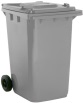 Poniedziałek/PiątekOdpady Komunalne 
(po segregacji)Poniedziałek/Piątek9, 236, 206, 203, 717, 245, 8, 1522, 295, 1219, 26Odpady Komunalne 
(po segregacji)Poniedziałek/PiątekPojemnik
- Niebieski (papier)Poniedziałek/Piątek2, 302727242223Pojemnik
- Żółty (tworzywa)Czwartek1299641,15,29Pojemnik
- Zielony (szkło)Piątek/Poniedziałek233, 31282623Pojemnik
- Brązowy (bioodpady)Poniedziałek/Piątek9, 236, 206, 203, 717, 245, 8, 1522, 295, 1219, 26Zużyty Sprzęt Elektroniczny Czwartek20Akcja Choinka Piątek27Odpady Wielkogabarytowe Czwartek2Dzień tygodniaLipiecSierpieńWrzesieńPaździernik  ListopadGrudzieńOdpady Komunalne
(po segregacji)Poniedziałek/PiątekOdpady Komunalne
(po segregacji)Poniedziałek/Piątek3, 10, 1724, 317, 1421, 284, 1118, 252, 9, 1623, 3013, 2711, 22Odpady Komunalne
(po segregacji)Poniedziałek/PiątekPojemnik
- Niebieski (papier)Piątek21111513108Pojemnik
- Żółty (tworzywa)Czwartek13, 2710, 2421191614Pojemnik
- Zielony (szkło)Piątek21181513108Pojemnik
- Brązowy (bioodpady)Poniedziałek/Piątek3, 10, 1724, 317, 1421, 284, 1118, 252, 9, 1623, 3013, 2711, 22Zużyty Sprzęt Elektroniczny Poniedziałek27Odpady Wielkogabarytowe Piątek3Dzień tygodniaStyczeńLutyMarzecKwiecień  Maj CzerwiecOdpady Komunalne
(po segregacji)WtorekOdpady Komunalne
(po segregacji)Wtorek10 ,247, 217, 214, 1118, 252, 9, 1623, 306, 1320, 27Odpady Komunalne
(po segregacji)WtorekPojemnik
- Niebieski (papier)Poniedziałek/Piątek2, 302727242223Pojemnik
- Żółty (tworzywa)Piątek131010752,16,30Pojemnik
- Zielony (szkło)Piątek/Poniedziałek233, 31282623Pojemnik
- Brązowy (bioodpady)Wtorek/Poniedziałek3, 17, 317, 217, 214, 1118, 252, 9, 1623, 306, 1320, 27Zużyty Sprzęt Elektroniczny Czwartek27Akcja choinkaPiątek27Odpady Wielkogabarytowe dla miejsc. OsiecznicaCzwartek23 Odpady Wielkogabarytowe dla miejsc. ŁochowiceWtorek21Dzień tygodniaLipiecSierpieńWrzesieńPaździernik  ListopadGrudzieńOdpady Komunalne
(po segregacji)Wtorek/PiątekOdpady Komunalne
(po segregacji)Wtorek/Piątek4, 1118, 251, 8, 1822, 295, 1219, 263, 10, 1724, 3114, 2812, 29Odpady Komunalne
(po segregacji)Wtorek/PiątekPojemnik
- Niebieski (papier) Piątek21111513108Pojemnik
- Żółty (tworzywa)Piątek14, 2811, 2522201715Pojemnik
- Zielony (szkło)Piątek21181513108Pojemnik
- Brązowy (bioodpady)Wtorek/Piątek4, 1118, 251, 8, 1822, 295, 1219, 263, 10, 1724, 3114, 2812, 29Zużyty Sprzęt Elektroniczny Czwartek30Odpady Wielkogabarytowe dla miejsc. OsiecznicaWtorek28Odpady Wielkogabarytowe dla miejsc. ŁochowiceCzwartek9Dzień tygodniaStyczeńLutyMarzecKwiecień  Maj CzerwiecOdpady Komunalne
(po segregacji)Czwartek/Środa Odpady Komunalne
(po segregacji)Czwartek/Środa 12, 269, 239, 236, 1320, 274, 1118, 251, 7, 1522, 29Odpady Komunalne
(po segregacji)Czwartek/Środa Pojemnik
- Niebieski (papier)Piątek201717141216Pojemnik
- Żółty (tworzywa)Poniedziałek966385, 19Pojemnik
- Zielony (szkło)Piątek201717141216Pojemnik
- Brązowy (bioodpady)Czwartek/Środa12, 269, 239, 236, 1320, 274, 1118, 251, 7, 1522, 29Zużyty Sprzęt Elektroniczny Czwartek27Akcja choinkaPoniedziałek30Odpady Wielkogabarytowe dla miejsc. BrzózkaWtorek28Odpady Wielkogabarytowe dla miejsc. MarcinowicePiątek24Dzień tygodniaLipiecSierpieńWrzesieńPaździernik  ListopadGrudzieńOdpady Komunalne
(po segregacji)CzwartekOdpady Komunalne
(po segregacji)Czwartek6, 1320, 273, 10, 1724, 317, 1421, 285, 1219, 269, 237, 21Odpady Komunalne
(po segregacji)CzwartekPojemnik
- Niebieski (papier)Piątek741, 29272422Pojemnik
- Żółty (tworzywa)Poniedziałek3,17,3114, 2825232018Pojemnik
- Zielony (szkło)Piątek741, 29272422Pojemnik
- Brązowy (bioodpady)Czwartek6, 1320, 273, 10, 1724, 317, 1421, 285, 1219, 269, 237, 21Zużyty Sprzęt Elektroniczny Czwartek30Odpady Wielkogabarytowe dla miejsc. BrzózkaCzwartek30Odpady Wielkogabarytowe dla miejsc. MarcinowiceŚroda29Dzień tygodniaStyczeńLutyMarzecKwiecień  Maj CzerwiecOdpady Komunalne
(po segregacji)PiątekOdpady Komunalne
(po segregacji)Piątek13, 2710, 2410, 247, 1421, 285, 1219, 262, 9, 1623, 30Odpady Komunalne
(po segregacji)PiątekPojemnik
- Niebieski (papier)Piątek 201717141216Pojemnik
- Żółty (tworzywa)Czwartek1299641,15,29Pojemnik
- Zielony (szkło)Piątek201717141216Pojemnik
- Brązowy (bioodpady)Piątek13, 2710, 2410, 247, 1421, 285, 1219, 262, 9, 1623, 30Zużyty Sprzęt Elektroniczny Czwartek18Akcja choinkaPoniedziałek30Odpady Wielkogabarytowe dla miejsc. Stary RaduszecWtorek28Odpady Wielkogabarytowe dla miejsc.  StrumiennoŚroda29Dzień tygodniaLipiecSierpieńWrzesieńPaździernik  ListopadGrudzieńOdpady Komunalne
(po segregacji)PiątekOdpady Komunalne
(po segregacji)Piątek7, 1421, 284, 1118, 251, 8, 1522, 296, 1320, 2710, 248, 22Odpady Komunalne
(po segregacji)PiątekPojemnik
- Niebieski (papier)Piątek741, 29272422Pojemnik
- Żółty (tworzywa)Czwartek13, 2710, 2421191614Pojemnik
- Zielony (szkło)Piątek741, 29272422Pojemnik
- Brązowy (bioodpady)Piątek7, 1421, 284, 1118, 251, 8, 1522, 296, 1320, 2710, 248, 22Zużyty Sprzęt Elektroniczny Piątek1Odpady Wielkogabarytowe dla miejsc. Stary RaduszecCzwartek30Odpady Wielkogabarytowe dla miejsc. StrumiennoPiątek1Dzień tygodniaStyczeńLutyMarzecKwiecień  Maj CzerwiecOdpady Komunalne
(po segregacji)Czwartek/ŚrodaOdpady Komunalne
(po segregacji)Czwartek/Środa5, 192, 162, 16, 306, 1320, 274, 1118, 251, 7, 1522, 29Odpady Komunalne
(po segregacji)Czwartek/ŚrodaPojemnik
- Niebieski (papier)Piątek201717141216Pojemnik
- Żółty (tworzywa)Poniedziałek966385, 19Pojemnik
- Zielony (szkło)Piątek201717141216Pojemnik
- Brązowy (bioodpady)Czwartek/Środa5, 192, 162, 16, 306, 1320, 274, 1118, 251, 7, 1522, 29Zużyty Sprzęt Elektroniczny Czwartek18Akcja choinkaPoniedziałek30Odpady Wielkogabarytowe Piątek31Dzień tygodniaLipiecSierpieńWrzesieńPaździernik  ListopadGrudzieńOdpady Komunalne
(po segregacji)CzwartekOdpady Komunalne
(po segregacji)Czwartek6, 1320, 273, 10, 1724, 317, 1421, 285, 1219, 269, 237, 21Odpady Komunalne
(po segregacji)CzwartekPojemnik
- Niebieski (papier)Piątek741, 29272422Pojemnik
- Żółty (tworzywa)Poniedziałek3,17,3114, 2825232018Pojemnik
- Zielony (szkło)Piątek741, 29272422Pojemnik
- Brązowy (bioodpady)Czwartek6, 1320, 273, 10, 1724, 317, 1421, 285, 1219, 269, 237, 21Zużyty Sprzęt Elektroniczny Piątek1Odpady Wielkogabarytowe Środa6